Расписание занятий внеурочной деятельности на 06 апреля (понедельник)Класс___8 «А»_________Дата, день неделиУрокВремяСпособНаименования занятия внеурочной деятельностиТема занятияРесурсДомашнее задание06.04.2020понедельникОбед 13.30-14.20Обед 13.30-14.20Обед 13.30-14.20Обед 13.30-14.20Обед 13.30-14.20Обед 13.30-14.20Обед 13.30-14.2006.04.2020понедельник114.20- 14.40.С помощью ЭОР«Математика и жизнь»Разрезание на плоскости и в пространствеПознакомьтесь с  информациейhttps://foxford.ru/wiki/matematika/razrezaniya Выполните заданиеПостройте прямоугольный треугольник, у которого две стороны равны. Разрежьте его на три неравные части, из которых можно было бы составить два равных квадрата.План местности разбит на клетки. Каждая клетка обозначает квадрат 1м х 1 м. Найдите площадь участка, изображенного на плане. Ответ дайте в квадратных метрах.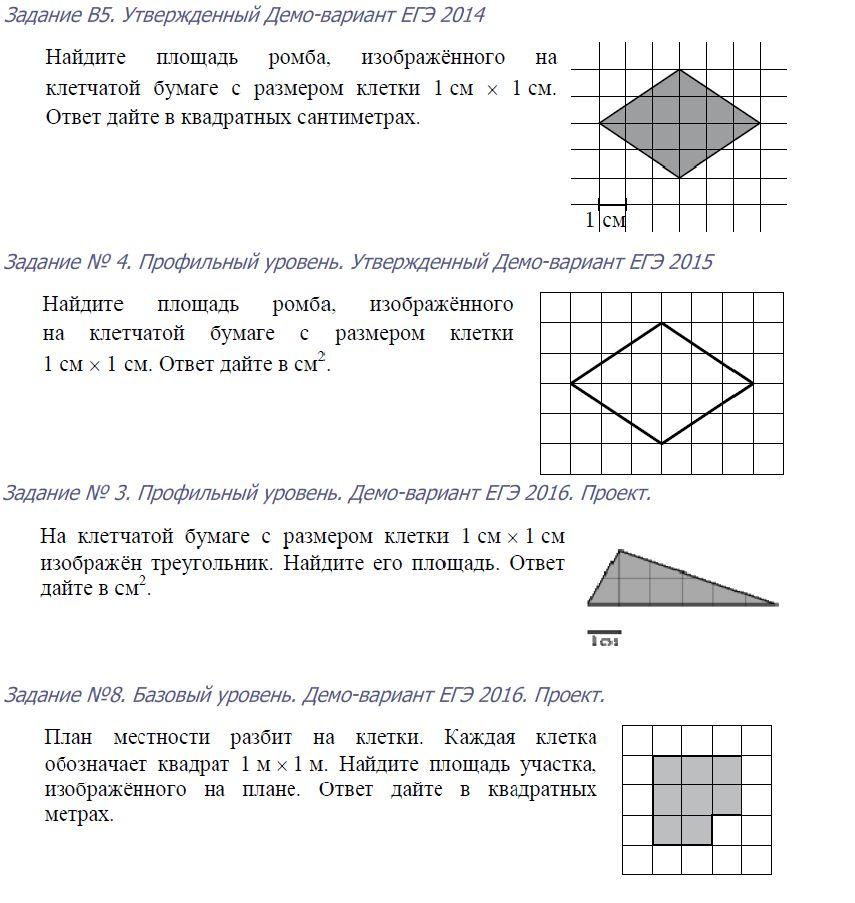 06.04.2020понедельник214.50.-15.10С помощью ЭРО«Любимые игры»Тактика игры в защите в баскетболеhttps://www.youtube.com/watch?v=Ew0UQd0FAWo-06.04.2020понедельник315.20-15.40С помощью ЭОР«Азбука профессий»«Профильное обучение, предпрофильная подготовка»Просмотр видео: https://proektoria.online/catalog/media/lessons/avtory-peremen-